Musikschule Schlitz
- Mitglied im Verband deutscher Musikschulen e.V. -
Schulstraße 2
36110 Schlitz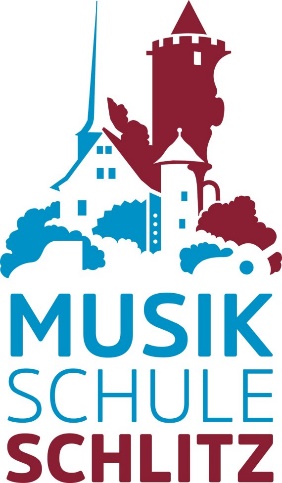 Tel.:	06642 6814
E-Mail:	info@musikschule-schlitz.deAnmeldungElementarbereich:Interne Vermerke:Eingegangen am: 			Anmeldung zum: Foto oder Filmaufnahmen	:		Ja			NeinWelche Unterrichtsform wird gewünscht?
Hiermit melde ich mich /mein Kind verbindlich an!________________________			_____________________________
		Ort, Datum					UnterschriftMusikzwerge( 0 – 4 Jahren )Musikalische Früherziehung( 4 – 6 Jahren )Musik macht fit( 1. Klasse )Instrumentenkarussell( 2. Klasse Projekt für 22,00 € mtl.)Keine Abmeldung erforderlichInstrument:AnfängerFortgeschrittenSchüler/-in:Schüler/-in:Schüler/-in:Schüler/-in:Schüler/-in:Vorname:Nachname:Straße / Nr.:PLZ/Ort:Geb. Datum:Kindergarten/Schule/Klasse:Kindergarten/Schule/Klasse:Ich / Wir haben bereits ein Kind / Kinder an der Musikschule angemeldetGesetzlicher Vertreter 1:Gesetzlicher Vertreter 1:Vorname:Nachname:Telefon:Mobil:E-Mail:Gesetzlicher Vertreter 2:Gesetzlicher Vertreter 2:Vorname:Nachname:Telefon:Mobil:E-Mail:MinutenGebühr/mtl.EinzelunterrichtEinzelunterrichtEinzelunterricht3045,00 €Einzelunterricht4565,00 €GruppenunterrichtGruppenunterricht2er Gruppe4540,00 €3er Gruppe4535,00 €Instrumentalgruppe ab 6 Schülern4522,00 €Musikzwerge4522,00 €Musikalische Früherziehung4522,00 €Musik macht fit4522,00 €SonstigesSonstigesInstrumentenkarussell4522,00 €ABO 5 x3095,00 €ABO 5 x45135,00 €Ensemble ohne Unterricht10,00 €Zur Kenntnisnahme:Zur Kenntnisnahme:♪Die Schüler / innen sind verpflichtet, den Unterricht regelmäßig und pünktlich zu besuchen. Verhinderungen sind rechtzeitig der Lehrkraft mitzuteilen. Sie entbinden nicht von der Zahlungspflicht.♪Die Schul- und Gebührenordnung ist auf der Seite der Musikschule Schlitz zu finden. https://www.schlitz.de/leben-wohnen/kultur/musikschule/rund-um-die-anmeldung/♪Unsere Hinweise zum Datenschutz und zum Umgang mit personenbezogenen Daten finden Sie unter https://www.datenschutzportal.de/schlitz